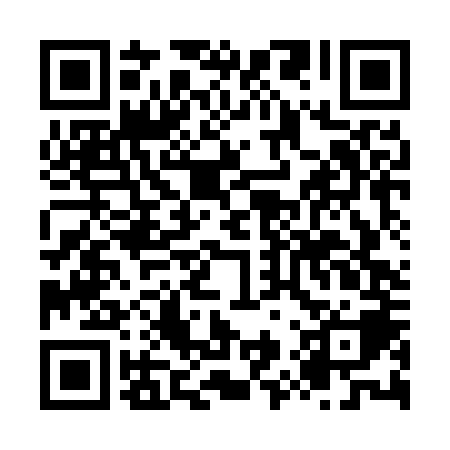 Ramadan times for Ipanguacu, BrazilMon 11 Mar 2024 - Wed 10 Apr 2024High Latitude Method: NonePrayer Calculation Method: Muslim World LeagueAsar Calculation Method: ShafiPrayer times provided by https://www.salahtimes.comDateDayFajrSuhurSunriseDhuhrAsrIftarMaghribIsha11Mon4:234:235:3311:372:425:425:426:4712Tue4:234:235:3311:372:425:415:416:4613Wed4:234:235:3211:372:435:415:416:4614Thu4:234:235:3211:362:435:415:416:4615Fri4:234:235:3211:362:435:405:406:4516Sat4:234:235:3211:362:435:405:406:4517Sun4:234:235:3211:362:445:395:396:4418Mon4:234:235:3211:352:445:395:396:4419Tue4:234:235:3211:352:445:385:386:4320Wed4:224:225:3111:352:445:385:386:4321Thu4:224:225:3111:342:455:375:376:4222Fri4:224:225:3111:342:455:375:376:4223Sat4:224:225:3111:342:455:375:376:4124Sun4:224:225:3111:332:455:365:366:4125Mon4:224:225:3111:332:455:365:366:4126Tue4:224:225:3111:332:465:355:356:4027Wed4:214:215:3011:332:465:355:356:4028Thu4:214:215:3011:322:465:345:346:3929Fri4:214:215:3011:322:465:345:346:3930Sat4:214:215:3011:322:465:335:336:3831Sun4:214:215:3011:312:465:335:336:381Mon4:214:215:3011:312:465:325:326:382Tue4:204:205:3011:312:465:325:326:373Wed4:204:205:2911:312:465:325:326:374Thu4:204:205:2911:302:465:315:316:365Fri4:204:205:2911:302:465:315:316:366Sat4:204:205:2911:302:465:305:306:367Sun4:194:195:2911:292:465:305:306:358Mon4:194:195:2911:292:465:295:296:359Tue4:194:195:2911:292:465:295:296:3510Wed4:194:195:2811:292:465:295:296:34